Учебно-методическое обеспечение  кабинета математики  № 17Заведующий кабинетом учитель математики С.И. Никулина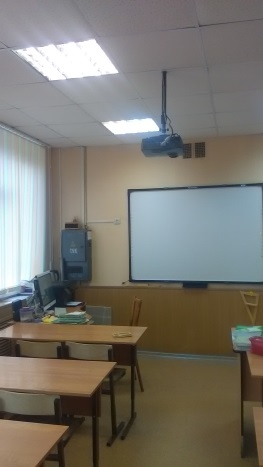 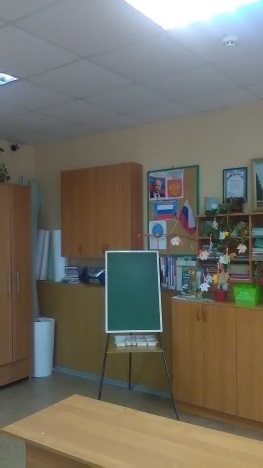 1.Технические средства2.Наглядные средства3. Периодика4. Дидактический  и раздаточный материал5. Методические пособия с электронным приложениемОбразовательные  Интернет ресурсы по математике№ п/пНазвание ТСОКол-воМаркаГод выпускаСерийный или заводской номерИнвентарный номер по школе1Принтер, копир, сканер1Canon---2Моноблок iRU (системный блок и монитор выполнены в едином корпусе)1IRU2013ZE221GMIM71304022100000017483Проектор ВenQ MP620С DLP1BENQ2012PDH1C007890014Принтер2HP LEXMARK20142012CNJ8G7968H4447021700V2L5Колонки2GENIUSZF253C0021146Магнитофон Philips1PHILIPS2002KT00025003057600000010877Переносной экран1----8Документ-камера1-2014--9Доска интерактивная IQ  Board DVT TQ060110Музыкальный центр "Самсунг"1SAMSUNG№НаименованиеГод издания1Математика. Итоговые уроки  9 кл.20082Алгебра. Математические диктанты -9 кл.20073Итоговая аттестация  выпускников 9 кл. 2007 и 20084Тесты для промежуточной аттестации. 10-1120075Алгебра. Разноуровневые контрольные тесты. 9 кл.20086Поурочные разработки по математике. 11 кл.20067Поурочные разработки по математике. 10 кл.20068Поурочные разработки по алгебре. 7 кл.20079Поурочные разработки по алгебре10-кл.200710Поурочные разработки по алгебре. 11 кл.200711Поурочные планы по геометрии 10кл. Диф.подход.200612Поурочные планы по геометрии 11кл. Диф.подход.200613Поурочные планы по геометрии 9кл. Диф.подход.200614Изучение геометрии. 7-9 кл.200515Учебник «Уроки алгебры»200416Учебник. Алгебра. 10 кл. А.Г. Мордкович200717Учебник. Алгебра. 11 кл. А.Г. Мордкович200918Задачники. Алгебра. 10-11кл. А.Г. Мордкович200919Учебник Геометрия 7-.С. Атанасян.200420История математики200521Программы для общеобразовательных учреждений. Алгебра 10-11 классы200822Программы общеобразовательных учреждений. 200823Федеральный  компонент государственного стандарта общего образования по математике200824Математическая смекалка200425История математики200526Школьные олимпиады 10-11 кл.200427Математические олимпиады школьников 9 кл.200228Все задачи «Кенгуру».200529Как научиться решать задачи.199430Сборник задач математических олимпиад.200231Занимательные логические задачи.200732Справочник школьника200633Справочник по элементарной математике2007№НаименованиеЖурнал  «Математика в школе»Журнал «Открытый урок»№По темеКонтрольные и проверочные работы по алгебре 10-11 клКонтрольные и проверочные работы по алгебре 10-11 кл.Контрольные и проверочные работы по геометрии 10-11 кл.Дидактический материал по алгебре 10 кл.Дидактический материал по алгебре  9 кл.Дидактический материал по геометрии9 кл.Дидактический материал по алгебре 8 кл.Дидактический материал по алгебре 9 кл.Дидактический материал по геометрии 10 кл.Дидактический материал по геометрии 11 кл.Дидактический материал по геометрии 9 кл.Тесты по математике 10-11 кл.Тесты по алгебре 10 классТесты по  математике 9 кл.Тесты  по геометрии 7-9 кл.Алгебра. Математические диктанты 10-11 кл.Алгебра. Разноуровневые контрольные тесты. 10 кл.Тесты по теме «Линейные уравнения»Математический тренажер 10 кл.Математический тренажер 11 кл.№По теме1.Практическая геометрия. Комбинации геометрических тел.2.Уроки математики 5-10 классы.3.Кирилл и Мефодий.№Название сайтаСсылка 1Единая коллекция цифровых образовательных ресурсовhttp://school-collection.edu.ru/2Федеральный центр информационно – образовательных ресурсовhttp://fcior.edu.ru/3Фестиваль педагогических идей «Открытый урок»http://festival.1september.ru/4Сайт федерального института педагогических  измеренийhttp://fipi.ru/5Педсовет: образование, учитель, школаhttp://pedsovet.org/6Сайт Александра Александровича Ларинаhttp://alexlarin.net/7Учительский порталhttp://www.uchportal.ru/8Общероссийский математический портал MathNet.ruhttp://math-net.ru/9Zavuch.infohttp://zavuch.info/10Сеть творческих учителейhttp://www.it-n.ru/11Методистыhttp://metodisty.ru/m/groups/files/matematika_v_shkole?cat=3212Exponenta.ruhttp://www.exponenta.ru/13Математика – онлайн. Занимательная математика - школьникамhttp://www.math-on-line.com/olympiada-math/logic-problems.html14Великие математикиhttp://www.greatmath.net/15Первое сентябряhttp://xn--1-btbl6aqcj8hc.xn--p1ai/16Математикаhttp://mathematic.su/17Логические задачи и головоломкиhttp://smekalka.pp.ru/18Головоломки для умных людейhttp://golovolomka.hobby.ru19Российская страница международного математического конкурса «Кенгуру»http://mathkang.ru/20Электронные интерактивныедоски SMARTboard – новыетехнологии в образованииhttp://www.edcommunity.ru/21Решу ЕГЭ. Образовательный портал для подготовки к экзаменам.http://reshuege.ru/?redir=122Единое окно доступа к образовательным ресурсамhttp://window.edu.ru/window23Сетевое образовательное сообщество "Открытый класс"http://www.openclass.ru/24Материалы для учителяhttp://www.uroki.net/doc.htm25Архив учебных программ и презентацийhttp://www.rusedu.ru/26Образовательный портал (презентации к урокам)http://youedu.ru/27Портал "Электронные образовательные ресурсы"http://eorhelp.ru/28Школьный портал "Про Школу ру"http://www.proshkolu.ru/29Российское образование. Федеральный порталhttp://www.edu.ru/30Математические олимпиады и олимпиадные задачиhttp://www.zaba.ru